COVID-19 Contact TracingAuf dieser Sportstätte müssen Sie bei Aufenthalten, 
die länger als 15 Minuten dauern, Ihre Anwesenheit bekanntgeben.

oder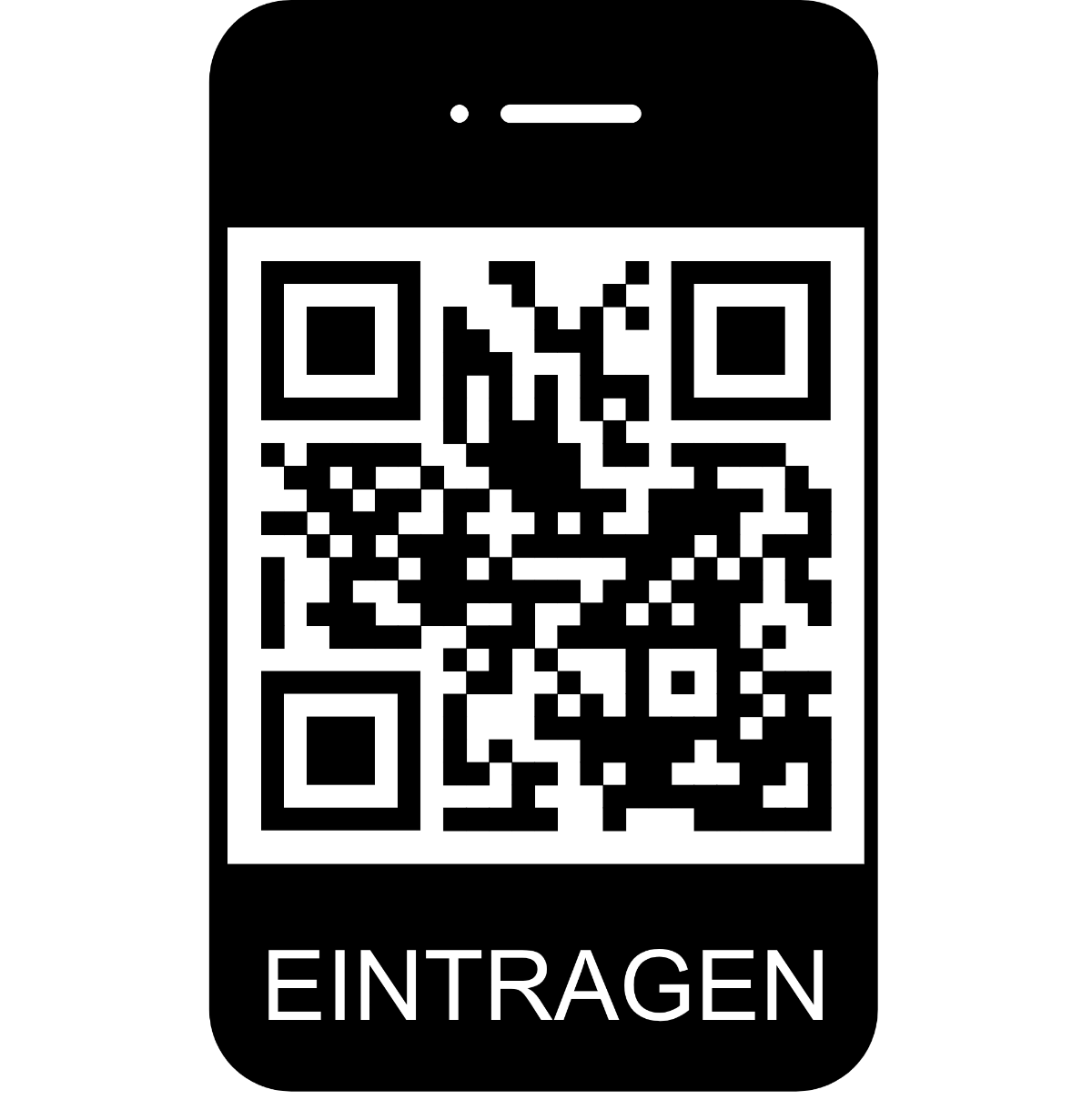 www.segelverband.at/contact-tracing